	                                  Obec Lipová    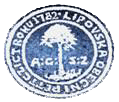 POZVÁNKA NA ZASEDÁNÍ ZASTUPITELSTVA OBCE LIPOVÁStarosta obce Lipová v souladu s ustanovením § 93, odst. 1 zákona č. 128/2000 Sb., o obcích informuje občany o konání veřejného zasedání Zastupitelstva obce Lipová.Místo konání:		Obecní úřad Lipová - zasedací místnostDoba konání:		22. 5. 2015 od 19:00 (pátek)Navržený program:ZahájeníKontrola zápisuKontrola hospodaření obce za rok 2014Prodej pozemkových parcel Prodej části pozemkové parcelyZpráva o bezpečnostní situaci v obciZpráva o činnosti, diskuseUsneseníZávěr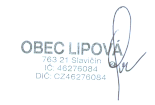 Pala Miroslavstarosta obce LipováČíslo jednací: 		OULI 200/2015	Vyvěšeno dne:	14. 5. 2015			Sejmuto dne: 	